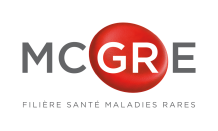 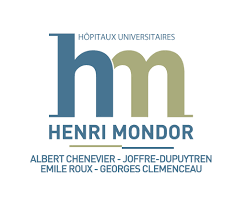 « Je déclare avoir informé mon patient pour passage de son dossier en Réunion de Concertation Pluridisciplinaire, et l’avoir informé que ses données de santé sont gérées via un site sécurisé et sont partagées avec d’autres professionnels de santé à des fins de prise en charge diagnostique et thérapeutique »*Tous les champs marqués par * sont obligatoires. Si l’une de ces informations est manquante, le patient ne pourra pas être inscrit.Contact RCP et envoi des dossiers :Dr Lamisse Mansour-Hendili – E-mail : lamisse.mansour-hendili@aphp.fr – Tél. 01 49 81 28 63Mme Fabienne Rossi (secrétariat) – E-mail : fabienne.rossi@aphp.fr – Tél. 01 49 81 28 73RCP Globule Rouge hors drépanocytoseMédecin prescripteur                                        Médecin prescripteur                                        Médecin responsable du suivi du patient (Nom, prénom)Adresse mail pour envoi du compte-rendu de RCP *Téléphone portable du médecin qui présentera le dossier *Date de la demandePatient Nom de naissance*Date de naissance*1er Prénom*Sexe*F         MLieu de naissance*Si né en France : ville/CPLieu de naissance*Si né à l’étranger : paysLieu de naissance*Information non disponibleLe patient a déjà été présenté en RCP localeOui  -> joindre le compte-renduOui  -> joindre le compte-renduOui  -> joindre le compte-renduNon Non Antécédents familiaux – Histoire familiale* (date de naissance des parents, décès dans la famille, cause des décès...) ou arbre généalogiqueOrigine géographique des parentsPèreMèreMèreConsanguinitéAntécédents néonatals et personnelsIctère néonatal ?Transfusion ?Histoire de la maladieHistoire de la maladieHistoire de la maladieDiagnostic supposéDiagnostic supposéAge au début des symptômes Diagnostic supposéDate de diagnosticAtteintesinitialesAtteintesactuellesInformations complémentaires(résumer l’histoire de la maladie en 10 lignes max)TraitementsactuelsContexte pathologique (HTA, asthme, diabète, MAI,…)Bilan clinique et biologiqueBilan clinique et biologiqueBilan clinique et biologiqueExamens biologiques et d’imagerie prérequis pour les anémies hémolytiques(marqueurs, valeurs +date)NFS + frottis avec examen de la morphologie des GR*Examens biologiques et d’imagerie prérequis pour les anémies hémolytiques(marqueurs, valeurs +date)Ionogramme + CA, P + uricémieExamens biologiques et d’imagerie prérequis pour les anémies hémolytiques(marqueurs, valeurs +date)TDA (Test de Coombs)*Examens biologiques et d’imagerie prérequis pour les anémies hémolytiques(marqueurs, valeurs +date)Gaz du sang veineux (P50, MetHb, HbCO)Examens biologiques et d’imagerie prérequis pour les anémies hémolytiques(marqueurs, valeurs +date)Etude de l’hémoglobineExamens biologiques et d’imagerie prérequis pour les anémies hémolytiques(marqueurs, valeurs +date)Bilan martialExamens biologiques et d’imagerie prérequis pour les anémies hémolytiques(marqueurs, valeurs +date)Activités enzymatiques du GR (G6PD, PK...)Examens biologiques et d’imagerie prérequis pour les anémies hémolytiques(marqueurs, valeurs +date)Bilan d’hémolyse : LDH, haptoglobine, réticulocytes, bilirubine...*Examens biologiques et d’imagerie prérequis pour les anémies hémolytiques(marqueurs, valeurs +date)Etude de la membrane du GR : EMA, ektacytométrie...Examens biologiques et d’imagerie prérequis pour les anémies hémolytiques(marqueurs, valeurs +date)IRM foie si surcharge en fer*Examens biologiques et d’imagerie prérequis pour les anémies hémolytiques(marqueurs, valeurs +date)Echographie abdominale*Examens biologiques et d’imagerie prérequis pour les polyglobulies constitutionnelles(marqueurs, valeurs +date)Mesure de la masse sanguine*Examens biologiques et d’imagerie prérequis pour les polyglobulies constitutionnelles(marqueurs, valeurs +date)NFS au diagnostic ou avant traitement*Examens biologiques et d’imagerie prérequis pour les polyglobulies constitutionnelles(marqueurs, valeurs +date)Ionogramme + protides*Examens biologiques et d’imagerie prérequis pour les polyglobulies constitutionnelles(marqueurs, valeurs +date)Gaz du sang veineux avec P50, MetHb, HbCOExamens biologiques et d’imagerie prérequis pour les polyglobulies constitutionnelles(marqueurs, valeurs +date)Etude de l’hémoglobineExamens biologiques et d’imagerie prérequis pour les polyglobulies constitutionnelles(marqueurs, valeurs +date)Bilan martialExamens biologiques et d’imagerie prérequis pour les polyglobulies constitutionnelles(marqueurs, valeurs +date)Dosage de l’EPO avant traitementExamens biologiques et d’imagerie prérequis pour les polyglobulies constitutionnelles(marqueurs, valeurs +date)Echographie abdomino-pelvienne*Examens biologiques et d’imagerie prérequis pour les polyglobulies constitutionnelles(marqueurs, valeurs +date)EFR, polysomnographie (exclusion apnées du sommeil)*Examens biologiques et d’imagerie prérequis pour les polyglobulies constitutionnelles(marqueurs, valeurs +date)JAK2*Examens biologiques et d’imagerie prérequis pour les polyglobulies constitutionnelles(marqueurs, valeurs +date)Pousse spontanée des précurseurs GR*Examens génétiques(gène, résultats +date)Myélogramme ou BOM(localisation, résultats, date, laboratoire)Si nécessaire mais non obligatoire - Demandé pour les suspicions de Dysérythropoïèses congénitalesImagerie ou autres(type, résultats, date, laboratoire)Echographe rénale, abdominale, polysomnographie (apnées du sommeil)Prise en charge déjà réalisée et traitementsDonnées phénotypiques familialesPère, mère, fratrie, apparentés autresAvis de la RCPAvis de la RCPAvis de la RCPAvis de la RCPAvis demandé*Diagnostique   Thérapeutique   AutreDiagnostique   Thérapeutique   AutreDiagnostique   Thérapeutique   AutreType de question*Question(s) à poser*Eléments pertinents du contexte (avis du patient, ressources locales…)Niveau d’urgenceResponsable de la RCPDate de la RCP